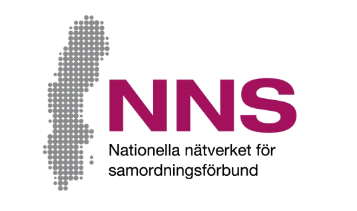 How do you experience the support that you have been getting from the activity?You have participated in an activity financed by a coordination agency. We would like to know about your experience of the support you received and whether you think it worked well. Your opinions are welcomed!Please attempt to answer all of the questions as openly and honestly as possible. It is entirely up to you whether or not you answer the questions and you do not need to give any reason should refuse to do so, nor if you choose to return a blank questionnaire. Please return the questionnaire in the envelope provided. All responses will be handled anonymously and all information provided will be anonymized. This means that no individual person can be identified.If you have any questions or opinions about the questionnaire or how answers will be compiled, please contact:[Namn på kontaktperson]
[Kontaktpersonens funktion samt samordningsförbundets namn]
Telephone: [telephone number], e-mail: [e-mail address] In addition to this written information about the study, you are welcome to ask questions in conjunction with answering the questionnaire.Thank you for your participation!Participant questionnaireThe purpose of this questionnaire is to find out how well you feel that the support you received in conjunction with the activity has worked.Please tick the box that best describes how much you agree with each statement. If you don’t want to answer or if you don’t know the answer, you can just skip the question.The questions continue on the next page →Participant questionnaire, continuedThe questions continue on the next page →Participant questionnaire, continuedThe questions continue on the next page →Participant questionnaire, continuedThank you for your participation!About you:                Female                 Male                 Prefer not to answer/neither of the above NeverSeldomSome-timesOftenMostlyAlways1Have you received support in a manner that was of great benefit to you?2Have you been given the opportunity to decide what support you receive/received?3Has the support provided been allowed to continue for the 
necessary amount of time?4aDo you need, or have you needed to have support in your communication with the authorities or with healthcare? Do you need, or have you needed to have support in your communication with the authorities or with healthcare?  Yes       → Go to question 4b Yes       → Go to question 4b Yes       → Go to question 4b Yes       → Go to question 4b Yes       → Go to question 4b Yes       → Go to question 4bDo you need, or have you needed to have support in your communication with the authorities or with healthcare? Do you need, or have you needed to have support in your communication with the authorities or with healthcare?  No        → Go to the next page, question 5 No        → Go to the next page, question 5 No        → Go to the next page, question 5 No        → Go to the next page, question 5 No        → Go to the next page, question 5 No        → Go to the next page, question 5NeverNeverNeverSeldomSome-timesOftenMostlyAlways4bHas the activity supported you your communication with the authorities or with healthcare?Not at allOnly slightlyPartlyTo a large extentTo a very large extentCompletely5Has the support you received helped you to manage your situation?6Do you feel more prepared to begin working or studying compared to before you had contact with us?7Have the staff made use of your experience, knowledge and points of view?8Have you begun planning for what will happen when your current support ends?Have you begun planning for what will happen when your current support ends? Yes       → Go to question 9 Yes       → Go to question 9 Yes       → Go to question 9 Yes       → Go to question 9 Yes       → Go to question 9 Yes       → Go to question 98Have you begun planning for what will happen when your current support ends?Have you begun planning for what will happen when your current support ends? No        → Go to question 11 No        → Go to question 11 No        → Go to question 11 No        → Go to question 11 No        → Go to question 11 No        → Go to question 11Not at allNot at allNot at allOnly slightlyPartlyTo a large extentTo a very large extentCompletely9Has sufficient planning taken place for what will happen after this support ends?10Will the planned activities 
commence within a reasonable period of time?11What is important for you in order to be able to work or study?12How has the support you have received made a difference to you? 
Please describe what and why.13What could have been done differently? 